目录1	业务受理	21)	订单处理	22)	用户留言处理	33)	用户投诉处理	52	网点信息录入	71)	网点基本信息维护	72)	网点公告发布	93)	给业务员发通知	94)	报价单维护	115)	业务员管理	123	网点服务范围设置	141)	添加派送行政区域	142)	添加派送范围	153)	超派范围添加	204	常用工具	211)	超派查询	212)	面单管理	223)	快件跟踪（出港件）	254)	快件跟踪（进港件）	27业务受理订单处理点击‘订单中心’。系统显示订单信息列表。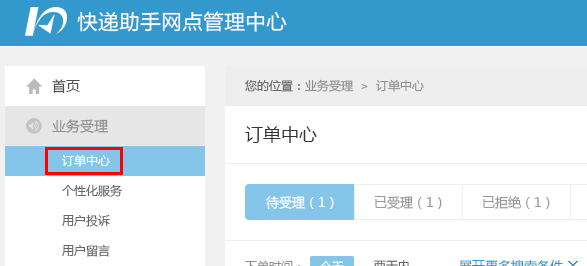 点击‘订单处理’。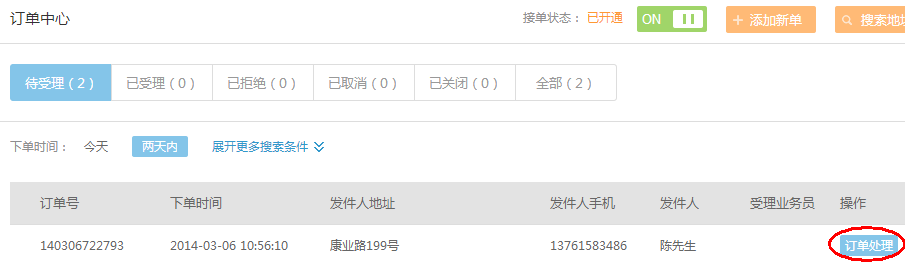 点击‘受理’，并选择快递员，点击‘确认受理’。系统会自动给快递员以及客户消息提醒。或者点击‘拒绝’，并填写拒绝理由。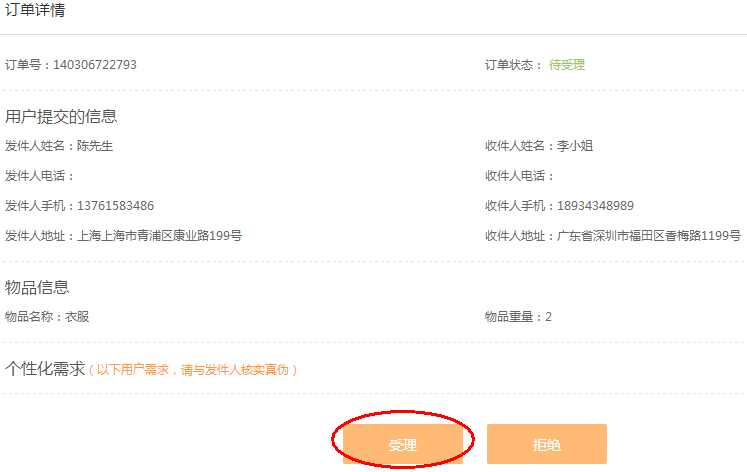 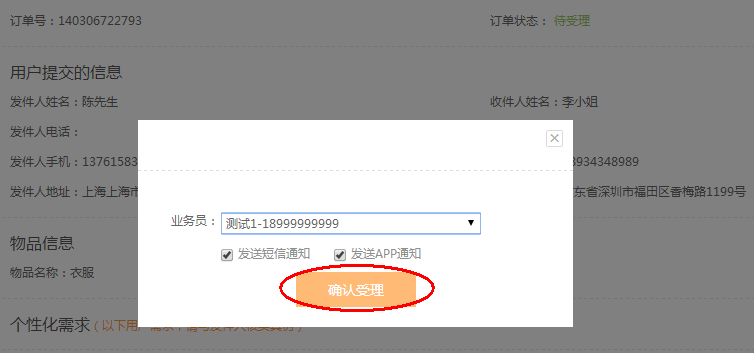 用户留言处理点击‘用户留言’，系统显示客户留言列表。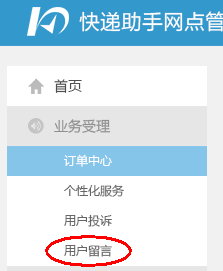 点击详情查看用户留言信息。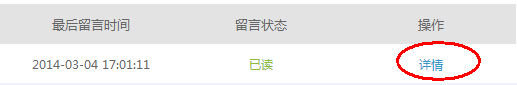 输入给客户的回复信息，点击‘发送’，用户将收到网点的回复。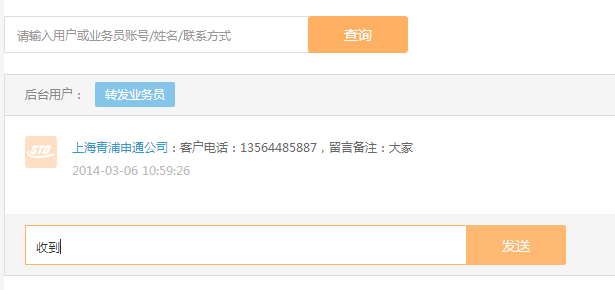 如需要业务员处理，可点击‘转发业务员’，下拉框选择相应业务员，点击‘确认’将用户留言发送给业务员处理。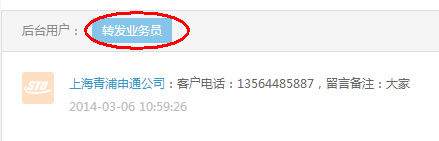 用户投诉处理点击‘用户投诉’，系统显示用户投诉列表。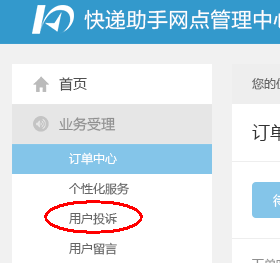 点击‘受理’表示已受理该投诉。客户可收到投诉已经受理的信息。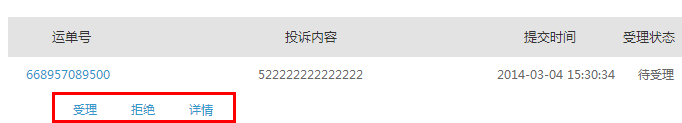 投诉受理完成，点击‘完成’，并填写处理结果。点击‘确认受理’，完成一个投诉的处理。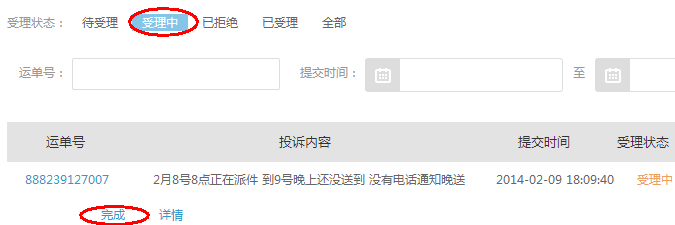 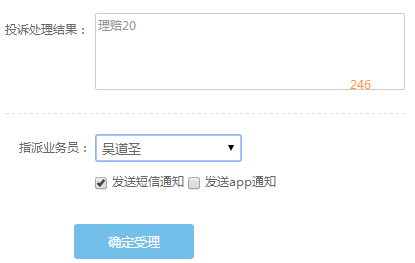 如拒绝处理，点击‘拒绝’并填写拒绝理由，点击‘确认受理’。客户会收到处理消息。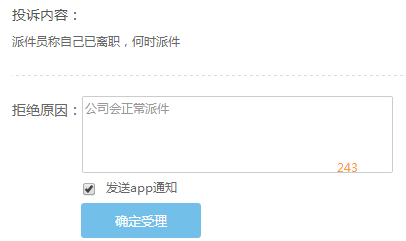 点击‘详情’可查看该投诉详情，包括投诉客户的一些信息以及图片信息。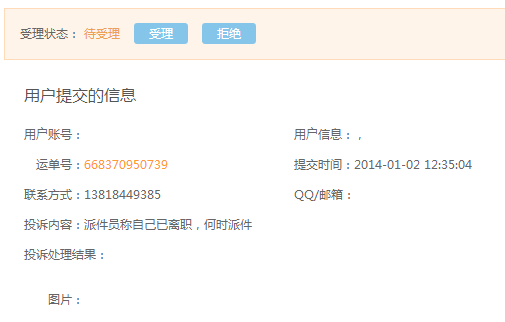 网点信息录入网点基本信息维护点击‘网点资料’。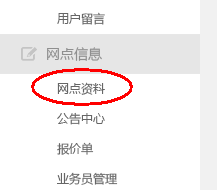 ‘基本信息’中可维护网点的地址、联系人和联系电话。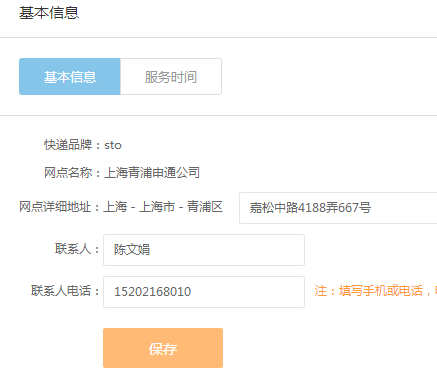 点击‘服务时间’，可维护网点的客服电话、客服qq、工作时间和取件时间。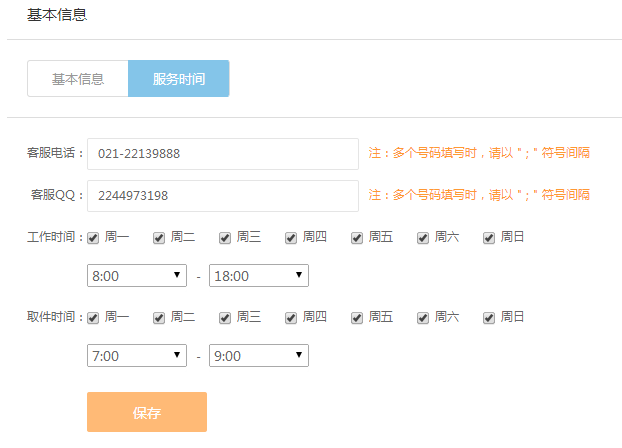 网点公告发布点击‘公告中心’。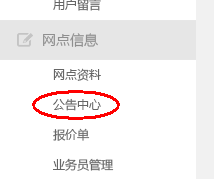 设置‘生效日期’和‘失效日期’，输入公告内容。点击‘立即发布’。该公告会出现在快递助手网点的展示页面，能够让客户都能看到。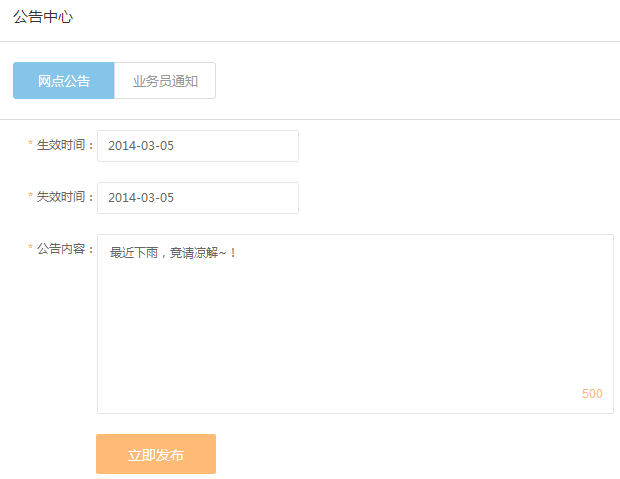 给业务员发通知点击‘公告中心’。点击‘业务员通知’。系统显示发送给业务员的公告信息列表。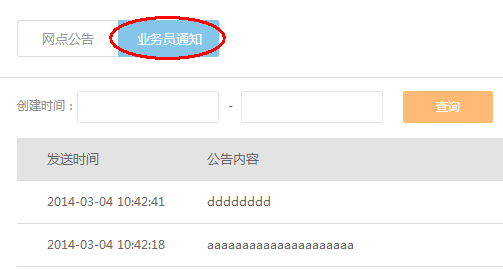 点击‘添加业务员公告’。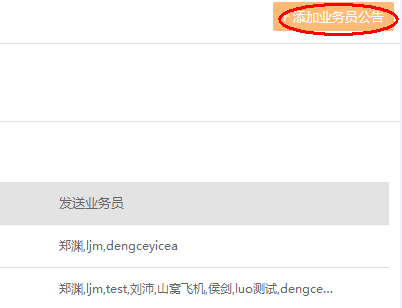 选择需要通知的业务员，输入通知内容。点击‘立即发布’。业务员手机上将收到该通知内容。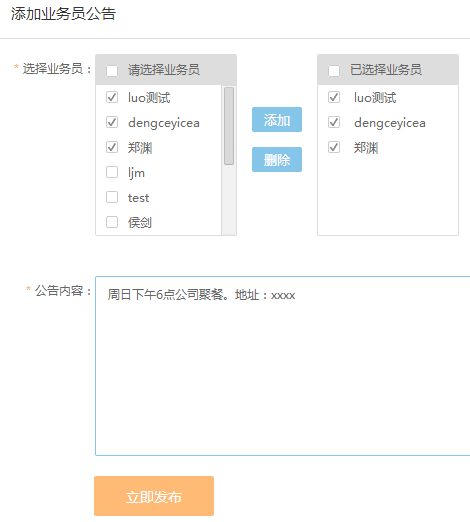 报价单维护点击‘报价单’。录入区域名称，选择区域包含的省份，并录入首重、续重。点击‘保存’。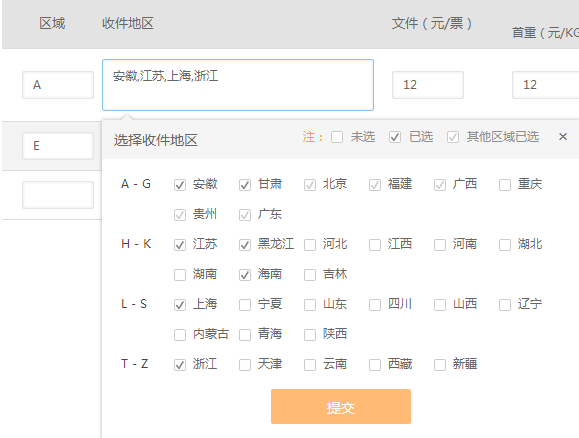 点击‘导出报价单’可以导出EXCEL表格。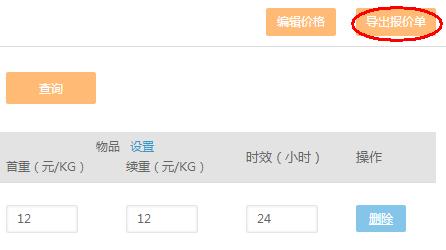 业务员管理点击‘业务员管理’。系统显示网点业务员列表。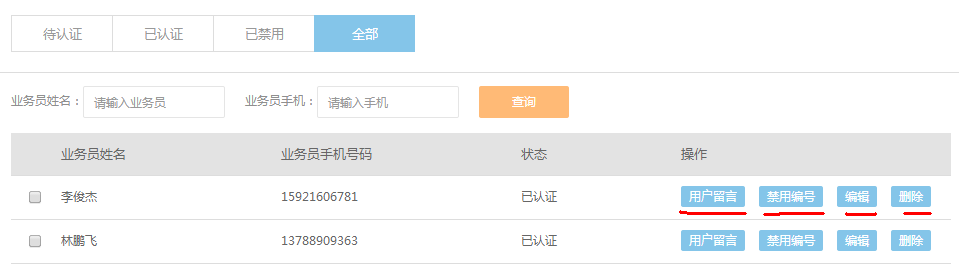 点击添加业务员，输入业务员姓名以及手机号码，点击‘添加’则新增一条业务员记录。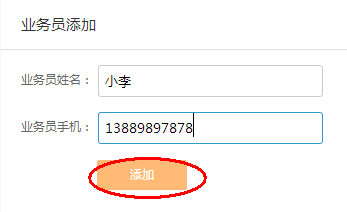 点击用户留言，输入运单号、客户手机以及留言内容，点生成留言，可发送客户留言至业务员手机。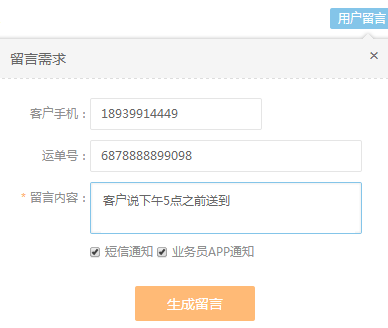 点击‘禁用编号’可禁用该业务员。点击‘通过审核’可激活该业务员。点击‘编辑’可修改业务员姓名以及手机号码。点击‘删除’则删除该业务员信息。网点服务范围设置添加派送行政区域点击‘取派范围’，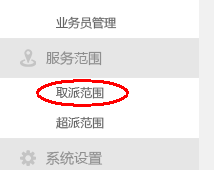 点击‘添加行政区域‘，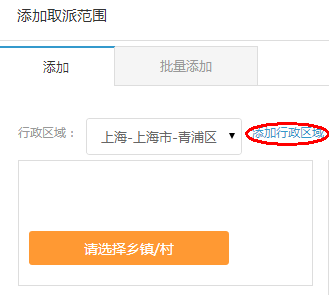 选择网点的服务区域，点击‘确认‘。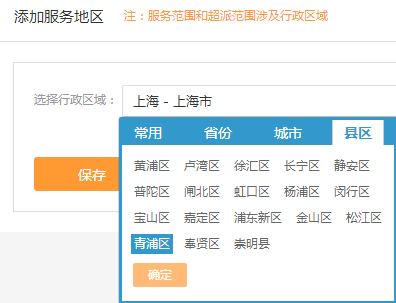 选择网点在该区域的负责区域选项（1.全境派送 2.只送市区 3.全境不派送 4.村组不送），点击‘保存‘。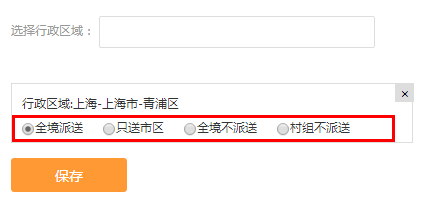 添加派送范围点击‘取派范围’，选择录入地址所属行政区域。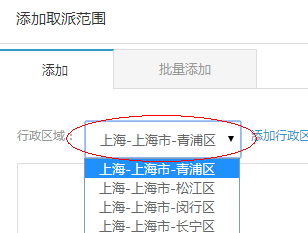 点击‘请选择乡镇/村’，系统显示该行政区域内所有乡镇信息，选中乡镇信息，点击‘保存’。选择乡镇下的村组信息，可以点击‘选择村’，进入选中。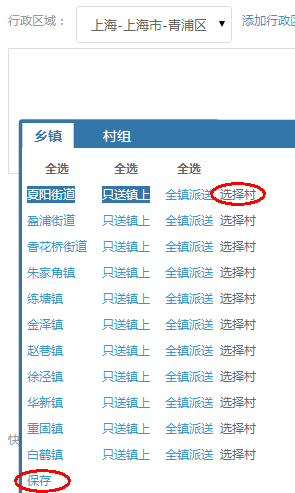 输入路名信息，录入格式参考如下。北翟路1-1000号单号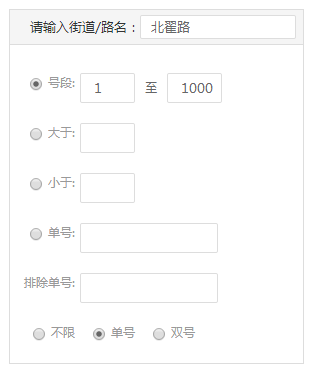 北翟路大于1000号除2000号2001号以外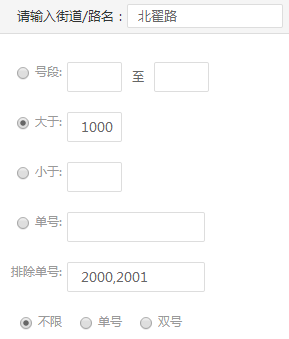 北翟路1000号，1003号，1009号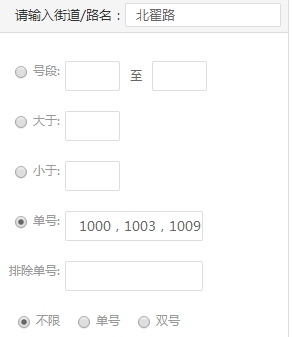 输入商圈和地标地址信息。输入框中只能输入地标信息，如在此录入路段号，系统不可识别。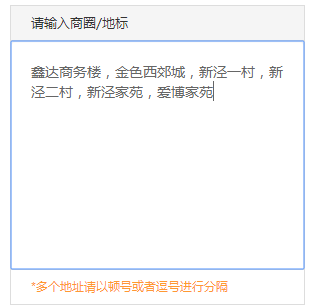 如需要地址关联业务员，请在下拉框选择一个业务员，点击‘保存’，表示该业务员负责以上地址信息。系统订单分配会自动找到该业务员。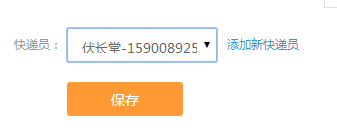 批量录入地址信息，可点击‘批量添加’。按照系统格式批量录入地址。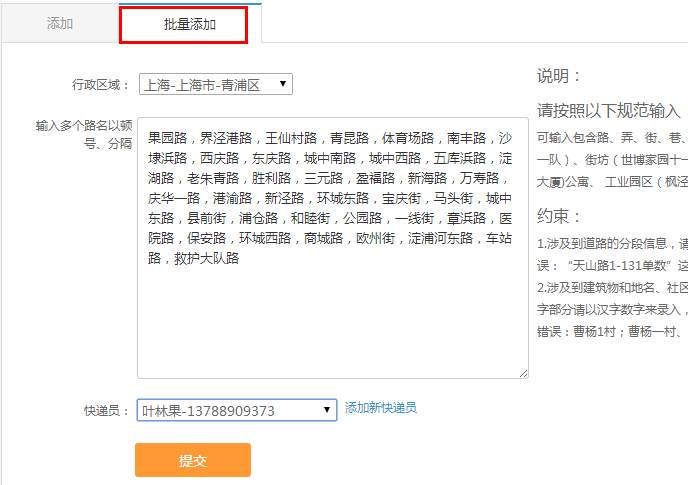 请按照以下规范输入：可输入包含路、弄、街、巷、社区（曹杨一村、田林十四村）、 村（联民村一队）、街坊（世博家园十一街坊）、 建筑物、大楼(光大会展中心、国贸大厦)公寓、 工业园区（枫泾工业区、浦东软件园）、镇、乡等元素。约束：涉及到道路的分段信息，请将道路的分段的数字部分维护到编辑中。错误：“天山路1-131单数”这样的涉及到建筑物和地名、社区名等包含数字以表示不同社区的，可以录入数字部分请以汉字数字来录入，并且分开录入。正确：曹杨一村、曹杨二村。错误：曹杨1村；曹杨一村、二村。说明：请输入单个业务员名字超派范围添加点击‘超派范围’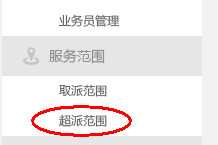 批量录入超派地址，多个地址以逗号隔开录入。点击‘确认’保存。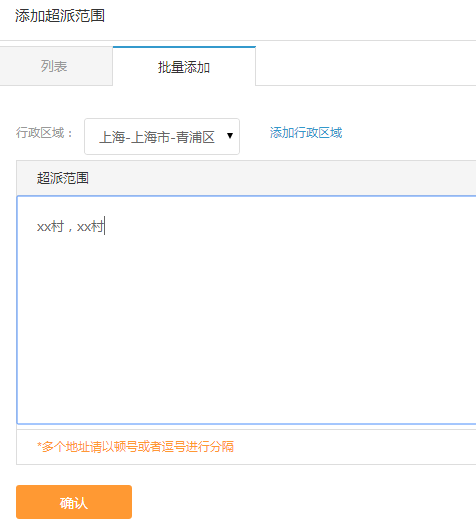 点击‘列表’查看超派范围信息列表。点击‘编辑’可修改超派信息。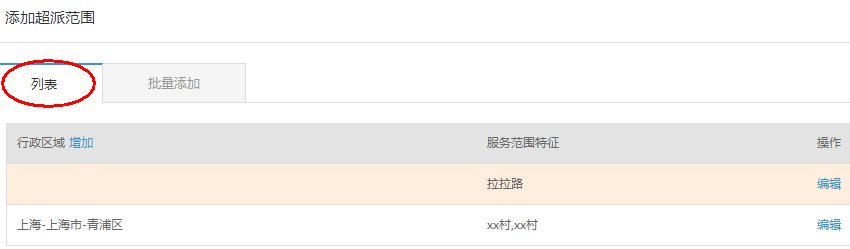 常用工具超派查询点击常用工具中的‘超派查询’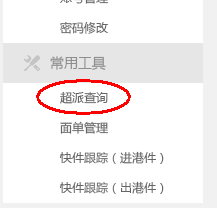 选择三级地址，属于详细的地址。点击‘查询’，系统会显示该地址是否属于全网络的超派地址，并且显示服务网点信息。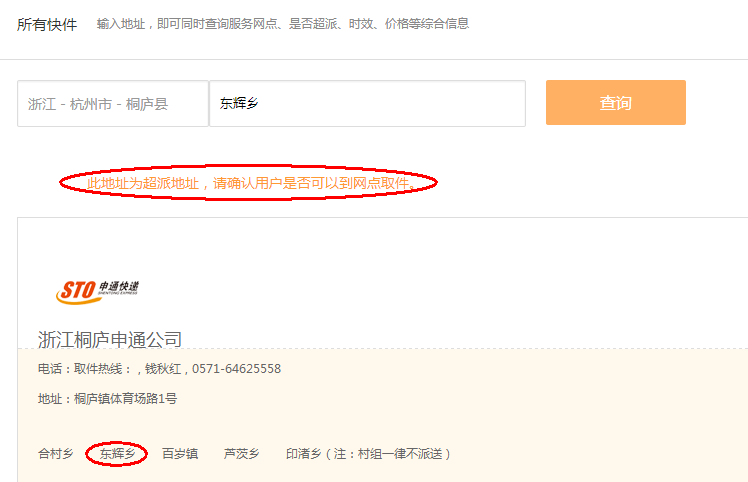 面单管理点击常用工具中的‘面单管理’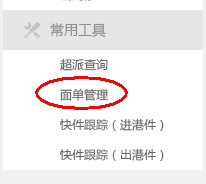 点击‘添加采购’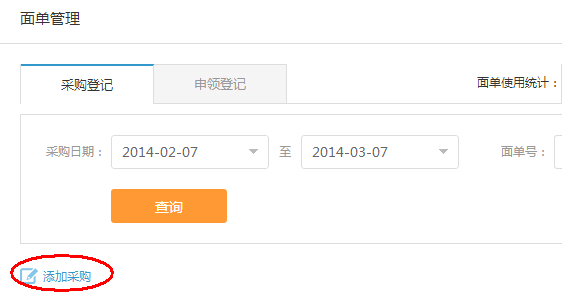 输入网点从总公司采购面单号码段，选择采购日期，点击‘确认采购’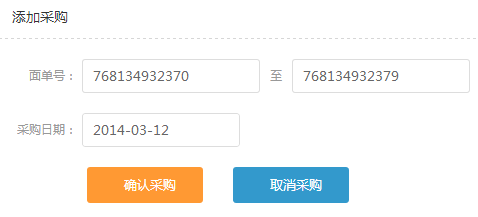 点击‘添加申领’，记录面单申领的业务员和单号信息。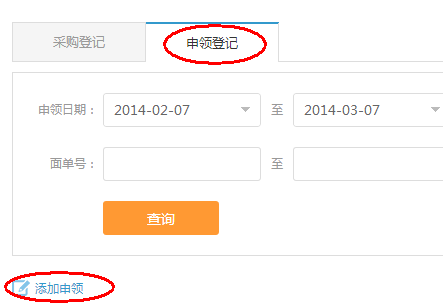 输入申领面单号码段和申领业务员。点击‘确认申领’。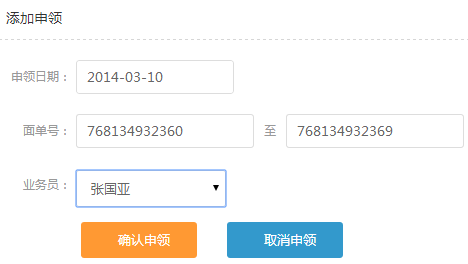 查看面单的使用情况统计，可以点击‘按采购日期’‘按业务员’‘按面单’查看统计信息。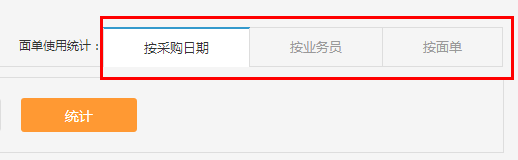 快件跟踪（出港件）点击‘快件跟踪（出港件）’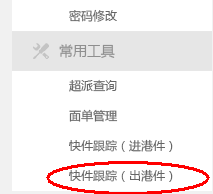 点击‘单号批量导入’，导入需要跟踪的快递单号。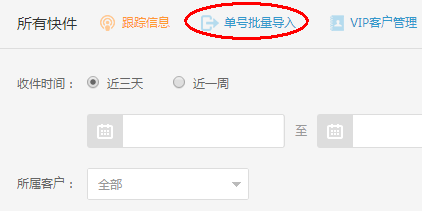 选择单号所属客户，如不选则归入散户单号。点击‘选择’，选择需要导入的快递单号EXCEL文件。点击‘上传单号’。如勾选‘向客户邮箱自动发送单号跟踪邮件’，则每日系统会把未签收和异常的快递单号发送至客户邮箱。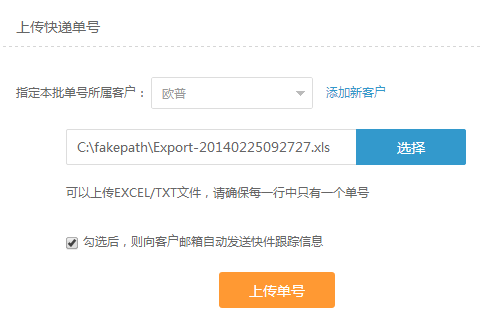 导入的快递单号EXCEL格式如下，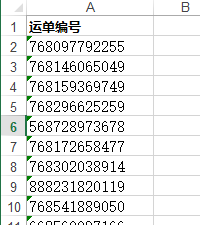 导入单号后，系统会实时跟踪快递单号的最新流转信息，可选择收件日期时间段和客户点击‘异常件跟踪管理’或者‘所有快件管理’查询统计信息。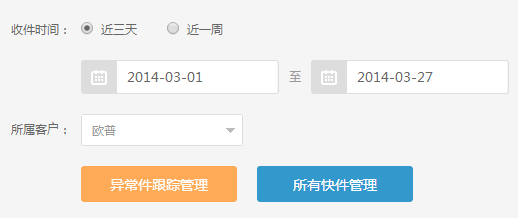 如需要导出EXCEL文件，可点击‘下载’导出单号最新流转信息。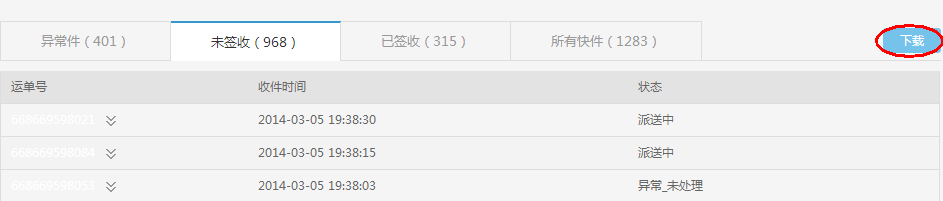 快件跟踪（进港件）点击‘快件跟踪（进港件）’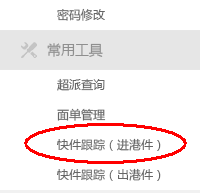 点击‘单号批量导入’，导入需要跟踪的快递单号。操作方式和导入格式参考快件跟踪（出港件）选择时间段点击‘所有快件管理’，可以查看该时间段单号的签收情况。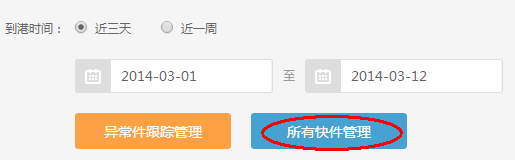 